SŁONECZNIK Z MAKARONUPotrzebne materiały:- makaron rureczki- kawa- soczewica- 2 patyczki po lodach- korek- ołówek- farba plakatowa- zielona- pędzel- klej - nożyczki- kartkaSposób wykonania:Na środku kartki  rysujemy koło np.  koło możesz odrysować  za pomocą większego korka plastikowego.Na kole przyklejamy ziarna soczewicy. Następnie środek koła smarujemy klejem i posypujemy naturalną kawą.Po przyklejeniu soczewicy przyklejamy makaron jeden obok drugiego tworząc koło. Tak jak to widać na ilustracji.Drewniany patyczek malujemy zieloną farbą, który będzie łodygą i liściem. Patyczek przyklejamy klejem . Jeżeli nie macie patyczków możecie wykorzystać kolorowy papier. Rysunek 1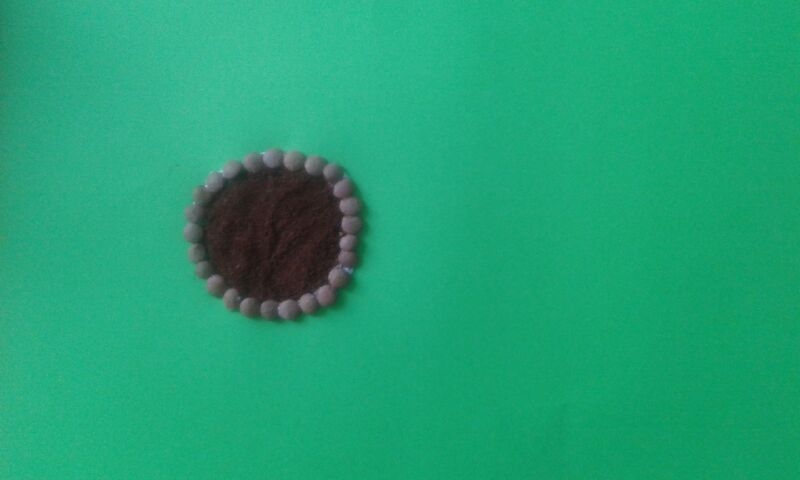 Rysunek 2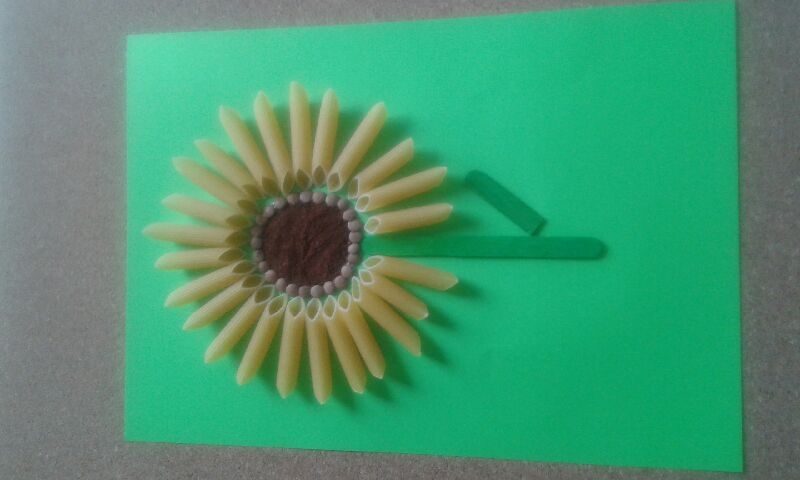 Życzę miłej pracyMarta Żebrowska